Муниципальное бюджетное дошкольноеобразовательное учреждениедетский сад № 29 г. АзоваКонспект театральной деятельности как средства коррекции речевых нарушений в условиях детского сададля детей старшего дошкольного возраста (6-7 лет)воспитатель:Гончарова Елена Петровна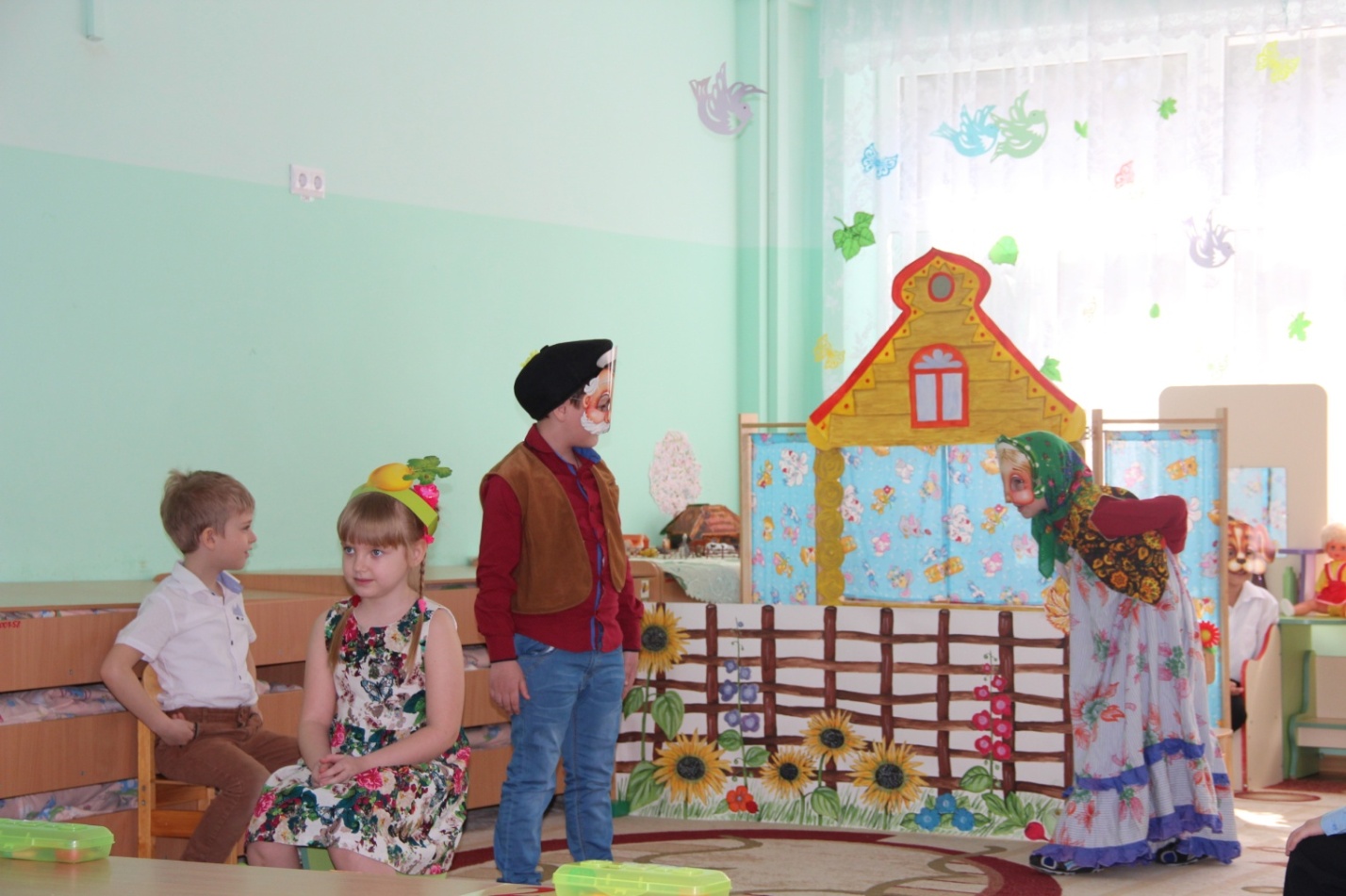 Азов2018Инсценировка сказки «Репка»Пояснительная записка.Вся система дошкольного образования нацелена на развитие и успешную социализацию ребенка в окружающем его мире. Использование возможностей искусства в целях художественно-эстетического воспитания детей и художественно-творческой деятельности, имеющих отклонения в развитии - одна из задач современного детского сада. Театрализованная игра является эффективным средством социализации дошкольника. В театрализованной игре осуществляется эмоциональное развитие детей. Дети знакомятся с чувствами, настроениями героев, осваивают способы их внешнего выражения, осознают причины того или иного настроя. Большое значение театрализованная игра имеет и для речевого развития (совершенствование диалогов и монологов, освоение выразительности речи), для самовыражения и самореализации ребенка.В существующей организации работы ДОУ для детей с нарушением речи можно заметить следующее противоречие: с одной стороны, занятия с логопедом, коррекционная работа в вечернее время и дома с родителями необходимы, с другой - такая деятельность не вызывает интереса у детей, поскольку работа по устранению недостатков речи у детей предполагает ежедневный и кропотливый труд, требует усидчивости и подчинения требованиям взрослого. Театрализованная игра является огромным стимулом для развития и совершенствования речи, она помогает развивать связную и грамматически правильную речь в ненавязчивой форме, является необходимым условием увлекательной деятельности. Основная цель: создание атмосферы творчества и доверия для коррекции речевых нарушений детей и развития их мотивации на устранение своих речевых дефектов. Задачи: Развивать интерес к театрализованной игре, желание попробовать себя в разных ролях. Развитие речи у детей и коррекция ее нарушений через театральную деятельность. Формировать умение выстраивать линию поведения в роли, используя атрибуты, детали костюмов, маски. Воспитывать артистические качества, раскрытие творческого потенциала. . Сказка про репку.Ведущий:Гости, тихо посидитеНашу сказку поглядите.Сказка может и малаДа про важные дела.Сказка ложь, да в ней намекВсем хороший даст урок.Возле дома огородБабка с внучкой у ворот,Жучок с хвостом колечкомДремлет у крылечка.На крылечко дед выходитИ такую речь заводит.(Дед выходит из дома, берет лопату)Дед:Я семечко в землю весной посажуВысоким забором его огражуРасти моя репка на грядке,Чтоб все с тобой было в порядке.Ведущий:Землю дружно поливалиУдобряли, взрыхлялиНаконец настал денек,Появился и росток.Ведущий:И как в сказке то бываетРепка быстро подрастаетДо забора подняласьСладким соком налиласьРепка:Вот  и выросла большая,До чего – же хороша я, Сладкая и крепкаяНазываюсь Репкой я!Вам с такой красавицейНи за что не справиться!Дед:Вот так репка, вот так диво!И крупна ты и красива!А уж крепкая какая!Как и вытащу, не знаю!(Тянет потянет, вытянуть не может)Дед:Одному не совладать!Надо бабку мне позвать!(Бабка выходит из дому)Бабка:Погоди! Бегу, бегу!И тебе дед помогу!Становись скорее Дедка, Вместе вытянем мы репку!Как тянуть? С какого боку?Дед:Внучку надо на подмогу.Внучка:Погодите Бабка с Дедкой.Помогу тянуть я репку.К вам уже спешу на помощь.Где он непослушный овощ.Дед:Становись скорей, тяни!Ну-ка дружно: раз, два, три.Все не с места, вот дела!Ты б собаку позвала!Внучка (зовет Жучка) Жучок!Жучок:Что за шум и что за дракаЯ устал как собака.А теперь под самым носомРепа выросла без спросу.Что за беспорядки, гав!Убирайся репка с грядки!Внучка:Становись за мной, тяниНу-ка дружно! Раз, два, три!Репка:Вот  и выросла большая,До чего – же хороша я, Сладкая и крепкаяНазываюсь Репкой я!Вам с такой красавицейНи за что не справиться!Внучка:Разбуди скорее котаПусть потрудится слегка.(Жучок зовет Кота)Мурзик:От ушей и до хвоста Это просто красота.Поттму что шубка этаНе одежда, а мечта.Чтоб свои не пачкать лапкиНадеваю я перчатки.И пушистые усы, причешу я для красы.Жучок:Ты Мурзик, скорей к хозяйке беги И репку тянуть из земли помоги.Дед (говорит коту):Репка с места не сошла,Ты б Мышонка нам позвал.Мурзик:Эй, мышонок к нам идиРепка выросла, гляди.Мышонок:Становитесь дружно в рядЭх, раз, еще раз, репку вытянем сейчас…Вот и вытянули репку!Дед:Мне вам всем заметить нужноПомогла в работе дружба!Ведущий:Поздравляем с урожаемВсех на репку приглашаемКаждому достанется И еще останется!Итог:(все вместе)Крепко за руки возьмемся,И друг другу улыбнемся,И друг другу на прощаньеСкажем дружно «до свиданья»!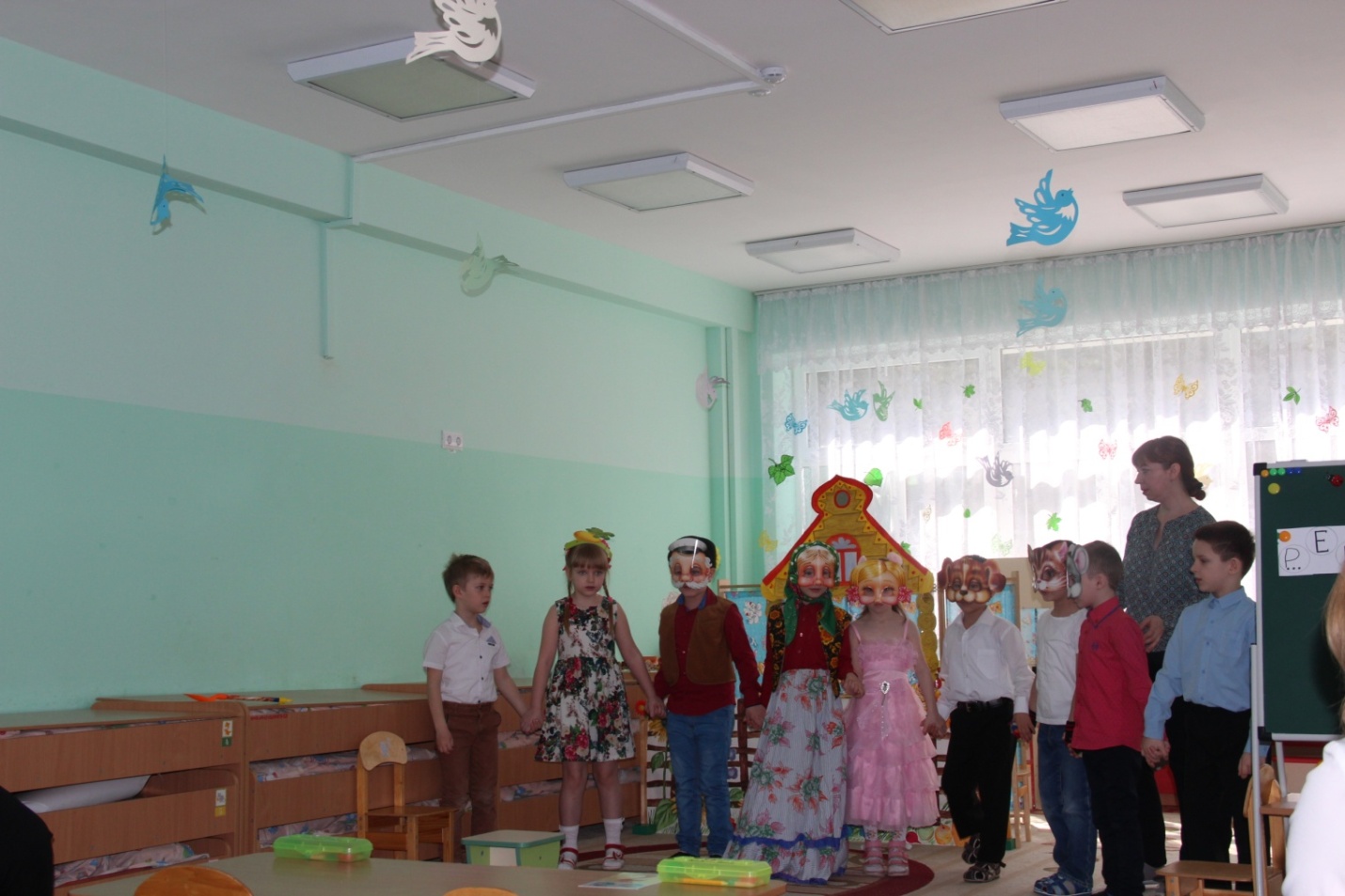 